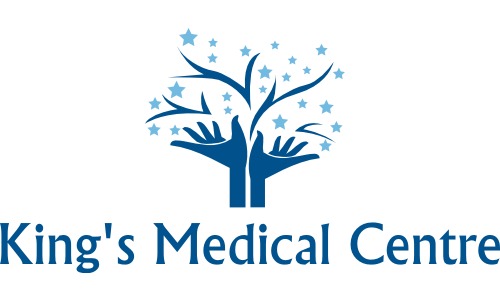 New Patient Questionnaire For Practice Use OnlyUseful InformationOur address is King Street, Sutton-in-Ashfield, Notts, NG17 1ATOur telephone lines are open from 8am until 6.30pm, Monday to Friday. Appointment lines are open from 8.30am.Please ask at reception for a practice information bookletIf your surname begins with A to I, your named GP will be Dr ChilamkurthiIf your surname begins with J to R, your named GP will be Dr Chakraborty If your surname begins with S to Z, your named GP will be Dr YadlapalliPatient DetailsPatient DetailsPatient DetailsPatient DetailsPatient DetailsPatient DetailsPatient DetailsPatient DetailsPatient DetailsPatient DetailsPatient DetailsTitle:First Name(s) / Middle Name:First Name(s) / Middle Name:Surname:Surname:Date of Birth:Date of Birth:NHS no:Sex: Sex: Home Address:Postcode:Home Address:Postcode:Home Address:Postcode:Home Address:Postcode:Home Address:Postcode:Home Address:Postcode:Home Address:Postcode:Home Address:Postcode:Home Address:Postcode:Home Address:Postcode:Home Address:Postcode:Marital Status: Marital Status: Marital Status: Marital Status: Marital Status: Marital Status: Marital Status: Marital Status: Marital Status: Marital Status: Marital Status: Main  spoken language: Main  spoken language: Main  spoken language: Main  spoken language: Main  spoken language: Main  spoken language: Main  spoken language: Main  spoken language: Main  spoken language: Main  spoken language: Main  spoken language: Do you have any communication difficulties? Yes       No If yes, please identify: Do you have any communication difficulties? Yes       No If yes, please identify: Do you have any communication difficulties? Yes       No If yes, please identify: Do you have any communication difficulties? Yes       No If yes, please identify: Do you have any communication difficulties? Yes       No If yes, please identify: Do you have any communication difficulties? Yes       No If yes, please identify: Do you have any communication difficulties? Yes       No If yes, please identify: Do you have any communication difficulties? Yes       No If yes, please identify: Do you have any communication difficulties? Yes       No If yes, please identify: Do you have any communication difficulties? Yes       No If yes, please identify: Do you have any communication difficulties? Yes       No If yes, please identify: Telephone numbers:Mob__________________________Home_________________________Work__________________________Email__________________________Telephone numbers:Mob__________________________Home_________________________Work__________________________Email__________________________Telephone numbers:Mob__________________________Home_________________________Work__________________________Email__________________________Telephone numbers:Mob__________________________Home_________________________Work__________________________Email__________________________Telephone numbers:Mob__________________________Home_________________________Work__________________________Email__________________________Telephone numbers:Mob__________________________Home_________________________Work__________________________Email__________________________Do you consent to text messaging service?Yes              NoDo you consent to text messaging service?Yes              NoDo you consent to text messaging service?Yes              NoDo you consent to text messaging service?Yes              NoDo you consent to text messaging service?Yes              NoTelephone numbers:Mob__________________________Home_________________________Work__________________________Email__________________________Telephone numbers:Mob__________________________Home_________________________Work__________________________Email__________________________Telephone numbers:Mob__________________________Home_________________________Work__________________________Email__________________________Telephone numbers:Mob__________________________Home_________________________Work__________________________Email__________________________Telephone numbers:Mob__________________________Home_________________________Work__________________________Email__________________________Telephone numbers:Mob__________________________Home_________________________Work__________________________Email__________________________Preferred method of communicationLetter                   SMS	Preferred method of communicationLetter                   SMS	Preferred method of communicationLetter                   SMS	Preferred method of communicationLetter                   SMS	Preferred method of communicationLetter                   SMS	Ethnic GroupEthnic GroupEthnic GroupEthnic GroupEthnic GroupEthnic GroupEthnic GroupEthnic GroupEthnic GroupEthnic GroupEthnic GroupWhite UKWhite Irish White UKWhite Irish White UKWhite Irish Black Caribbean Black African Black Other Black Caribbean Black African Black Other Black Caribbean Black African Black Other Black Caribbean Black African Black Other Bangladeshi 
Indian 
Pakistani Bangladeshi 
Indian 
Pakistani Arabic 
Chinese 
Other    Please specifyArabic 
Chinese 
Other    Please specifyNext of Kin	Next of Kin	Next of Kin	Next of Kin	Full name: Relationship to you:Address:Contact details:Medical HistoryMedical HistoryMedical HistoryMedical HistoryDo you suffer with any of the following? Do you suffer with any of the following? Do you suffer with any of the following? Do you suffer with any of the following? Asthma COPDEpilepsyDepressionHeart diseaseHeart failureHigh blood pressureLearning disabilitiesDiabetes
Kidney disease
Stroke
 Visually impairedDepression
Hypothyroidism
Hearing impaired
Cancer – type:Any other conditions, operations or hospital admission details:Any other conditions, operations or hospital admission details:Any other conditions, operations or hospital admission details:Any other conditions, operations or hospital admission details:Family HistoryFamily HistoryFamily HistoryHave your parents, brothers or sisters have any of the following?Have your parents, brothers or sisters have any of the following?Have your parents, brothers or sisters have any of the following?ConditionRelationshipAge of OnsetDiabetesHeart Attack / AnginaStrokeBowel CancerBreast CancerOvarian CancerThrombosisAllergies		Please give details of any allergies you have:MedicationDo you have a repeat prescription from your previous GP surgery? Yes     No Would you like to sign up for electronic prescribing? Yes     No If yes, which pharmacy would you like to be signed up with? Please note – For us to be able to process your current medication on to your records, we will need a copy of either your repeat slip or a copy of your labelled boxes.Your Summary Care Record (SCR)Do you consent to having an Enhanced Summary Care Record with Additional Information?
A summary care record is an electronic record of your medical information including any medication history and allergies. It will allow healthcare staff to have quicker access to your record and they can provide you with safer care during an emergency. For more information, please speak to a receptionist.  Yes  (recommended option) NoSignatureSignatureSignature(signed on behalf)I confirm that the information I have provided is true to the best of my knowledge NameDateAppointment detailsPhoto IDPassportIdentity Card      Other:No – Reason:IDBirth Certificate    Red Book     No – Reason:NHS numberYes             No - Reason:Previous GPYes             No - Reason:Previous addressYes             No - Reason:Checked by: Date: